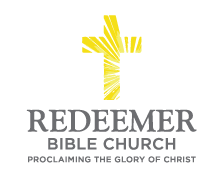 Intro:Preaching Point:  God gave this passage to you so that you ________________ and __________________ _____________________ to bring Him glory.God ____________________ You to Glorify Him, “For we are His workmanship”What it Means:  How He Does It:He ________________ You into a New ____________________:He ________________ You into a New ____________________:  He ________________ You with New _____________________:He ________________ You with New _____________________:He ________________ You for New ______________________:  By His Word:  Through Pastors / Teachers:  He ________________ You for this New ___________________:   God ______________________ You to Glorify Him, “created in Christ Jesus for good works”God ______________________ You Will Glorify Him, “which God prepared beforehand, that we should walk in them.”Conclusion:  Application QuestionsThese questions are here to help you drive home the message of today’s lesson.  Thoughtfully write out the answer to the question.  It is helpful to speak with others on how you will apply the text to your life. What is the relationship between salvation and good works?  Do good works save you?  If not, why do them?What are right motivations to do good works?  Why does motivation matter?Most of all the verses on good works involve serving in the local church in some capacity.  Where do you serve?  If you are not serving in the local church, what is preventing you?Some verses speak of doing good works so that God is glorified.  What are tangible ways you can do good works so Christ would receive glory?  How will you connect the spotlight of good works to Christ and the gospel?